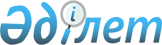 Об утверждении перечня, наименований и индексов автомобильных дорог общего пользования районного значения по Уилскому районуПостановление акимата Уилского района Актюбинской области от 22 июня 2018 года № 111. Зарегистрировано Управлением юстиции Уилского района Департамента юстиции Актюбинской области 10 июля 2018 года № 3-11-137
      В соответствии со статьей 31 Закона Республики Казахстан от 23 января 2001 года "О местном государственном управлении и самоуправлении в Республике Казахстан", пунктом 7 статьи 3 и пунктом 2 статьи 6 Закона Республики Казахстан от 17 июля 2001 года "Об автомобильных дорогах" и статьей 27 Закона Республики Казахстан от 6 апреля 2016 года "О правовых актах", акимат Уилского района ПОСТАНОВЛЯЕТ:
      1. Утвердить перечень, наименования и индексы автомобильных дорог общего пользования районного значения по Уилскому району согласно приложению к настоящему постановлению.
      2. Признать утратившим силу постановление акимата Уилского района от 18 апреля 2016 года № 93 "Об утверждении перечня автомобильных дорог общего пользования районного значения по Уилскому району" (зарегистрированное в Реестре государственной регистрации нормативных правовых актов за № 4936, опубликованное 2 июня 2016 года в районной газете "Ойыл").
      3. Государственному учреждению "Уилский районный отдел жилищно-коммунального хозяйства, пассажирского транспорта и автомобильных дорог" в установленном законодательством порядке обеспечить:
      1) государственную регистрацию настоящего постановления в республиканском государственном учреждении Управлении юстиции Уилского района;
      2) направление настоящего постановления на официальное опубликование в периодических печатных изданиях и Эталонном контрольном банке нормативных правовых актов Республики Казахстан;
      3) размещение настоящего постановления на интернет-ресурсе акимата Уилского района.
      4. Контроль за исполнением данного постановления возложить на заместителя акима района А. Казыбаева.
      5. Настоящее постановление вводится в действие по истечении десяти календарных дней после его первого официального опубликования. Перечень наименований и индексов автомобильных дорог общего пользования районного значения по Уилскому району
      Сноска. Приложение – в редакции постановления акимата Уилского района Актюбинской области от 16.05.2023 № 76 (вводится в действие по истечении десяти календарных дней после дня его первого официального опубликования).
					© 2012. РГП на ПХВ «Институт законодательства и правовой информации Республики Казахстан» Министерства юстиции Республики Казахстан
				
      Аким района 

Д. Сагиров

      СОГЛАСОВАНО: Руководитель государственного учреждения "Управление пассажирского транспорта и автомобильных дорог Актюбинской области" 22 июня 2018 года 

А. Усмангалиев
Приложение к постановлению акимата Уилского района от 22 июня 2018 года № 111
№
Индекс автомобильных дорог
Наименование автомобильных дорог
Общая протяженность, километр
1
KD-UL-104
Уил-Караой
74,78
2
KD-UL-107
Коптогай-Аманкелды
12,55
3
KD-UL-109
Каракемер-Акшатау
19,7
4
KD-UL-112
подъезд к cелу Уил
3,83
5
KD-UL-113
подъезд к cелу Сарбие
16,18
6
KD-UL-114
подъезд к cелу Коптогай
21,255
7
KD-UL-115
подъезд к cелу Каратал
20,375
8
KD-UL-116
подъезд к cелу Кайынды
26,96
9
KD-UL-117
подъезд к cелу Кемер
1,03
10
KD-UL-118
подъезд к cелу Аккемер
12,7
11
KD-UL-120
подъезд к cелу Бестамак
1,84
12
KD-UL-121
подъезд к cелу Каракемер
12
13
KD-UL-122
подъезд к cелу Екпетал
1,97
14
KD-UL-123 
подъезд к cелу Кумжарган
2,96
15
KD-UL-124
подъезд к cелу Шубарши
15,2
Итого
243,33